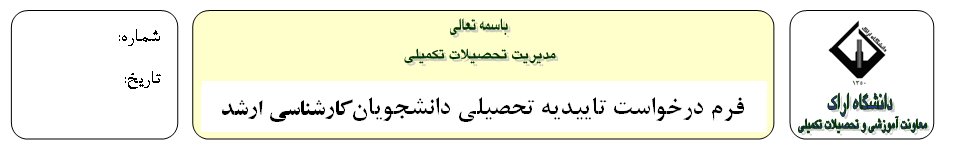 دانشجويان محترم توجه فرمايند كه تمامي قسمتهاي مشخص شده بايد تكميل شده و چنانچه به علت عدم تطبیق مشخصات وارد شده با شناسنامه و مدارک تحصیلی در صدور تائیدیه و ریز نمرات تاخیر شود مسئولیت آن به عهده خود دانشجو مي‌باشد.مدیر کل امور آموزشی دانشگاه (محل تحصيل كارشناسي):       با سلام و احترامبدينوسيله خواهشمند است دستور فرماييد یک برگ تاییدیه تحصیلی که حاوی تعهدات و میزان بدهی و ریز نمرات دانشجوي كارشناسي ارشد اين دانشگاه با مشخصات زير ‌باشد صادر و به صورت محرمانه به نشانی اراک، خیابان شهید بهشتی، دانشگاه اراک، مديريت تحصیلات تکمیلی، کد پستی 38156 و صندوق پستی 879 ارسال گردد.با تشكر و آرزوي توفيقدكتر محمد حسين آبنوسيمدير تحصيلات تكميلي دانشگاه اراكمشخصات سجلی و تحصیلات دانشجوي جديد‌الورودبدينوسيله اعلام مي‌دارد اینجانب                      فرزند                به شماره شناسنامه                و شماره ملی                صادره از                متولد (روز، ماه، سال )               محل تولد                    با شماره دانشجویی (دانشگاه قبلی)                  رشته (كارشناسي)            گرایش           از دانشگاه ( موسسه آموزش عالي)                            در نیمسال اول دوم   تابستان  سال               فارغ التحصیل گردیده و اکنون در آزمون ورودی سال       در رشته           گرایش              مقطع دكتري در دانشگاه اراک پذیرفته شده ام.نشانی و شماره تلفن دانشجو                                                                                   محل امضا دانشجو  و تاريخ 